Minutes of the Refugee Health and Nutrition Coordination meeting – 5th November 2019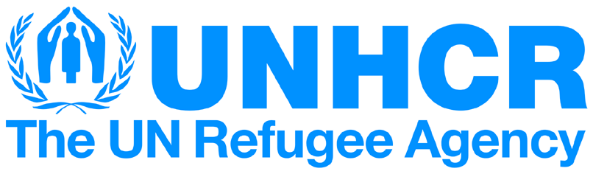 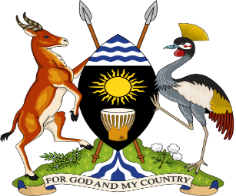 Venue: Lourdel Towers – Ground Floor Upper board roomTime: 2:00 PMAgendaIntroductionsCommunication from the chairReview of Previous Minutes action points and reactions to 1 and 2Update on HSIRRP-Ibrahim for SecretariatPresentation from SOLETEREUpdates from UNICEF-DavidDMPA-SC Self Injection in Humanitarian Settings-PATHTAKEDA Project in Uganda-PLAN InternationalAOBAbsent with apologiesDr. Charles Olaro-MOHKasozi Julius-UNHCREmmanuel Omwony-UNHCRAttendanceSecretary: Ronald Nyakoojo                                                                                             Chair: Dr. Tom AlitiSn.NameOrganization1Ayikobua EmmanuelIDI2Nakimuli JanePlan International3 Mukasa PeterUNFPA4Lorna MuhirweSave the Children5Okello MichealHunger Fighters Uganda6Edson TwesigyePATH7Timothy MusilaMOH8Oboo WinnieIOM9Adrian SsaliSOLETERRE10Giovanna GaibaSOLETERRE11Timothy BrassADRAA12Okeng AndrewMTI13Tom AlitiMoH14Yakobo KahesiAHA15Margaret NagawaAction Against Hunger16Roy AsikuCare International Uganda17Nannungi RobinahAVSI18Ronald NyakoojoUNHCR19David MatseketseUNICEF20Ibrahim WadembereUNHCRCommunication from the Chair-Dr. AlitiInitial meeting was supposed 25th October but had to be postponed due to competing priorities.Held the Joint Health Sector review Mission and National Health Assembly. Aide memoire for 2020-2021, refugee health exhaustively discussed. District league table, observation that when refugee population was factored in performance, all the 13 refugee hosting districts performed worse than last year case in point. Implies that refugee population impacts a lot on service delivery in local government.Measles Rubella campaign successfully conducted.Conducted support supervision in all 13 districts, two teams to SW and WN including Lamwo, UNHCR, partners, looking at performance, review, best practices, recommendations for improvement. One day review meeting. Report has been drafted will be a tool for planning next year.World bank proposal in advanced stages, 50M $ under IDA-18 window funding for refugee hosting countries. MOH top management to discuss and share with development committee of finance. Embarked on budget process for 2020-2021, extended DHMTs should participate fully and issues of refugee health to be integrated in host district for 2020. 15th of Dec all districts to share the district framework papers.Had planned to cascade the HSIRRP to districts, budget is available but not yet done in any of the districts. Individual district plans for cascading the HSIRRP. In the process of hiring a program officer with support from UNICEF.MOH received 31 motorcycles, a thermo scanner and 3 ambulances from UNHCR with DFID support, beneficiary districts received them. Kikuube ambulance relocated to Kampala.Reaction to the Communication from Chair and Actions from last meeting’s minutesFacility Upgrades-Kiryandogo: DHO Kiryandongo-not completed process with district council. Promised that letter to the PS to come in after the council approval.  Commodity stock outs: host population not factoring in refugee population. No extra funds for refugee hosting district. Finance not yet including refugee population in the national budget. Partners used to pick FP commodities from JMS but since last month rationalization to one ware house. JMS to only supply PNFP and private facilities. Partners cannot pick from JMS any more with potential gap.Discussion on Lead Partners: The meeting agrees that MOH to lead the coordination pillar, MOH and UNHCR will lead on the Service delivery pillar with UNFPA leading on SRH, UNICEF on Child health and nutritionRecommended that refugee population to be factored into resource allocation for coming years. Resource allocation for refugees to be tabled to MoF and Parliament.UNHCR to share report of the Joint monitoring exercise.UNHCR and partners in the field to participate in district budget discussionsEncouraged development partners to support the HSIRRPMoH to follow up with DHO Kiryandongo to ensure that letter to PS on Kiryandongo upgrade is submitted.MoH to expedite accreditation of facilities, engage Pharmacy dept, RH divisions to determine how the facilities can access the commodities.  Coordinating platforms, MCH TWG, FP TWG, Commodity security TWGs to look at stock outs of all commodities.Secretariat to develop TORs for lead partners on pillars of HMIS, Financing and Resource mobilization and HRH.Update on HSIRRP-Ibrahim for SecretariatDr. Ibrahim made presentation on updates on implementation of the HSIRRP by pillar (Refer to attached presentation)UNICEF and MOH to finalize process for recruiting the program officer.Accountability forum to be scheduled after 75% of the data on mapping of partners is received and MOH is following up. Partners encouraged to submit the data requested for.Presentation Access to Health in Northern Uganda- Soleterre Adrian from Soleterre made a presentation on their work in northern Uganda (Refer to attached presentation). They have submitted a workplan for 2020 however they are open to providing additional support in Lamwo once gaps are shared.UNHCR to provide information on key gaps in Lamwo (equipment especially) for consideration of funding.Updates from UNICEF-DavidDavid from UNICEF made a presentation highlighting updates on 2019 FSNA implementation, status of nutritional supplies in the settlements, as well as results from the MR OPV campaign conducted in October. (Refer to presentation attached)MOH and IPs to support in reporting on nutrition indicators as these are being underreported and making the process of quantification very challenging.More should be done by all stake holders to monitor stocks of nutrition supplies and vaccines and not just stock outs.MOH to expedite process of integrating supplies into NMS distributions.UNICEF to fast track the FSNA process so that results can be availed to support 2020 planning.Shortage of Vit A and deworming tabled during the MR campaign. MoH to follow up with NMS. As well as the supplies for new districtsDMPA-SC Self Injection in Humanitarian Settings-PATHEdson from PATH made a presentation on their work in rolling out DMPA SC in humanitarian settings (refer to presentation attached)Project is closing this year, awaiting confirmation of available funds to scale up.UNFPA to provide update at next meeting on the possibility of extension and scale up of the project.UNHCR to share success of the project with partners for scale up.TAKEDA Project in Uganda-Plan InternationalJane from Plan international made a presentation on the health and nutrition activities in Adjumani and Yumbe.( Refer to presentation attached)Plan international to follow up and confirm if VHTs conducting HTS have been certified.AOBUNFPA communicated that they have received about 24m Euros to support, SRH, HIV and family planning in 12 host and refugees districts in West Nile over the next 4 . Started implementation. Peter to present.Next meeting to be held on 26th November 2019 Lourdel towers.UNFPA to make a presentation at the next meeting on the project.